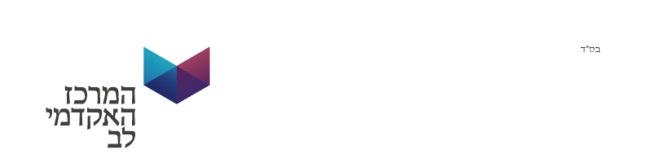 הודעה בדבר קבצי המפרט הטכני במכרז פומבי מס' 02/2020 לייצור, אספקה והתקנה של ריהוט במרכז האקדמי לב (ע"ר)קבצי המפרט הטכני הינם 31 קבצים סה"כ.מפאת גודלם הם ישלחו במייל ישירות לכל מי שישלח מייל ל Michrazim@jct.ac.il עד ה 30.04בברכה ובהצלחה,מוריה איילרכזת מכרזים והתקשרויות